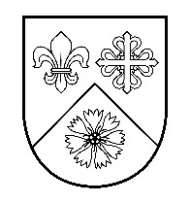 SMILTENES NOVADA PAŠVALDĪBAS DOMEReģ. Nr. 90009067337, Dārza iela 3, Smiltene, Smiltenes novads, LV-4729tālr. 64774844, e-pasts pasts@smiltenesnovads.lvNOTEIKUMISmiltenē2023. gada 19. oktobrī                                                                                                                                      Nr.22/23Apstiprinātiar Smiltenes novada pašvaldības domes2023. gada 19..oktobra lēmumu Nr.483(protokols Nr.15, 13.§.)Par pašvaldības budžeta līdzekļu sadales kārtību sporta attīstībai Smiltenes novadāIzdoti saskaņā ar Sporta likuma 7.panta pirmās daļas 3.un 6.punktu un Valsts pārvaldes likumapirmās daļas 2.punktu un 73.panta pirmās daļas 4.punktuVispārīgie noteikumiNoteikumi nosaka kārtību, kādā Smiltenes novada pašvaldība  (turpmāk – Pašvaldība) piešķir finansējumu no pašvaldības kārtējā gada budžetā paredzētā sportam budžeta (turpmāk – Pašvaldības līdzfinansējums): juridiskām un fiziskām personām sporta pasākumu organizēšanai Smiltenes novadā;līdzfinansējums sporta biedrībām un individuālajiem sportistiem dalībai sporta sacensībās, kā arī to sagatavošanās treniņnometnēm;neparedzētiem gadījumiem. Noteikumu mērķis ir veicināt Smiltenes novada iedzīvotāju iesaistīšanos organizētās sportiskās aktivitātēs, kas veicina veselīgu dzīvesveidu un sportisko rezultātu izaugsmi,  popularizēt sporta veidus, kā arī sekmēt sporta organizāciju veidošanos un darbību Smiltenes novadā un radīt nepieciešamos apstākļus valsts mēroga tautas un augsta sasnieguma sporta pasākumu norisei novadā.Šajos noteikumos lietotie termini: Sporta spēļu komanda - fizisko personu organizēta grupa, kurai ir nosaukums un kura uz regulāras sadarbības pamata pēc vienotiem principiem piedalās treniņprocesos un sporta spēļu amatieru sacensībās vienā sporta veidā ar mērķi gūt tajā panākumu;sporta biedrība – šajos noteikumos Latvijas Republikas Uzņēmumu reģistrēta biedrība, nodibinājums, komercsabiedrība, cita privāto tiesību juridiska persona;sportists – fiziskā persona, kas nodarbojas ar sportu ar mērķi gūt panākumus individuāli vai komandas sastāvā.Pārējie termini tiek lietoti Sporta likuma izpratnē.Noteikumi neattiecas uz Pašvaldībai piederošo sporta bāzu uzturēšanas izdevumiem, Pašvaldības organizētiem sporta un veselīgu dzīvesveidu veicinošiem pasākumiem un Pašvaldības komandu dalībai valsts mēroga ar sportu un veselīgu dzīvesveidu saistītos pasākumos Smiltenes pilsētas Bērnu un jauniešu sporta skolas (turpmāk – Sporta skola) uzturēšanu un mācību – treniņu procesa nodrošināšanu,  Smiltenes novada vispārizglītojošo skolu sportu.Materiāli tehniskās bāzes uzlabošanas finansējums sporta biedrībām gūstams piedaloties Pašvaldības izsludinātajos līdzfinansēšanas konkursos Smiltenes novada nevalstisko organizāciju projektiem.Pašvaldības finansējums Pašvaldības sporta bāzu pilnīgas vai daļējas nomas maksas apmaksai Sporta biedrībām, sporta spēļu komandām un individuālajiem sportistiem, tiek piešķirts atbilstoši Pašvaldības domes apstiprinātiem noteikumiem par sporta bāzu nomu. Pašvaldībai šo noteikumu noteiktajā kārtībā iesniegtos pieteikumus par Pašvaldības līdzfinansējuma piešķiršanu izskata un atzinumu Pašvaldības domei sniedz Pašvaldības domes izveidota Pašvaldības Sporta padome (turpmāk tekstā – Sporta padome), kas ir konsultatīva un koordinējoša institūcija Pašvaldībā sporta nozarē.Finansējums šo noteikumu izpildei tiek piešķirts ikgadējā Pašvaldības apstiprinātā sporta budžeta ietvaros.Pašvaldības līdzfinansējums sporta sacensību organizēšanai un dalībai sporta pasākumosPašvaldības līdzfinansējums sporta pasākumu organizēšanai tiek piešķirts sporta organizāciju, tostarp biedrību organizētiem sporta un veselīga dzīvesveida veicinošiem pasākumiem (Smiltenes novada čempionātiem un turnīriem, aktīvu dzīvesveidu veicinošiem pasākumiem, Latvijas čempionātiem un kausa posmiem, Baltijas čempionātiem un kausa posmiem, valsts mēroga tautas sporta pasākumiem,   Pasaules un Eiropas čempionātiem, Pasaules un Eiropas kausa posmiem) Smiltenes novadā.Pašvaldības līdzfinansējums tiek piešķirts, pamatojoties uz juridiskas vai fiziskas personas (Valsts ieņēmumu dienestā reģistrēta saimnieciskās darbības veicēja) pieteikuma pamata, kas Pašvaldībai iesniedzams atbilstoši šajos noteikumos noteiktajai kārtībai ne vēlāk kā līdz 15. oktobrim par nākamo kalendāro gadu. Pēc minētā datuma iesniegtie pieteikumi netiek izskatīti un iekļauti Pašvaldības sporta budžeta sadales kārtībā. Pieteikumu (1. pielikums) var iesniegt: elektroniski (pēc aizpildīšanas jāparaksta ar drošu elektronisko parakstu un jānosūta uz Pašvaldības e-pasta adresi: pasts@smiltenesnovads.lv, vai iesniedzot https://epakalpojumi.smiltenesnovads.lv ); vaipapīra formātā  - jāiesniedz Smiltenes novada pašvaldības Centrālajā administrācijā vai kādā no pagasta/apvienības pārvaldēm.  Pieteikums pieejams Pašvaldības tīmekļa vietnē:  www.smiltenesnovads.lv.Pašvaldības līdzfinansējums sporta pasākumu organizēšanai var tikt piešķirts  atbilstoši noteikumu 2. pielikumā noteiktajiem kritērijiem:  Latvijas Republikas Uzņēmumu reģistrā reģistrētu biedrību ar juridisko adresi Smiltenes novada administratīvajā teritorijā organizētajiem čempionātiem/turnīriem;Latvijas čempionātu un Latvijas kausu posmiem, ko atzinusi attiecīgā sporta veida federācija, organizēšanai; Starptautisku sporta pasākumu, ko atzinusi vai organizē attiecīgā sporta veida federācija, organizēšanai.Sporta pasākumu organizēšanai attiecināmi ir šādi izdevumi:apbalvojumu iegāde (kausi, medaļas, diplomi un balvas);tiesnešu pakalpojumi;medicīnas pakalpojumi;ar sacensību organizēšanu citi tieši saistīti pakalpojumu izdevumi, iepriekš saskaņojot tos Pašvaldībā (norādot pieteikumā).Pašvaldībai nozīmīgu sporta pasākumu (Latvijas, Baltijas, Eiropas vai pasaules čempionātu finālsacensības, pārstāvēto dalībvalstu skaits, pasākumu/sacensību skatītāju skaits, novada tradīcijas) organizēšanai novadā vai sporta komandas, kas piedalās Latvijas čempionāta augstākajā vai pirmajā līgā, līdzfinansēšanai, Pašvaldības dome, atbilstoši Sporta padomes priekšlikumam (atzinumam), var piešķirt lielāku finansējumu, ja esošajā gadā sporta pasākumu budžetā ir pieejams finansējums.Pašvaldības līdzfinansējuma saņēmējam ir pienākums, organizējot sporta pasākumu, kuram piešķirts Pašvaldības līdzfinansējums, nodrošināt Smiltenes novada publicitāti atbilstoši Pašvaldības noteiktajai kārtībai, ievērojot Smiltenes novada pašvaldības domes 2023. gada 25. janvāra saistošos noteikumu Nr. 1/23 “Par Smiltenes  novada simboliku” un Smiltenes novada zīmola vadlīnijas (skat. https://smiltenesnovads.lv). Pašvaldības līdzfinansējums un atbalsts individuālajiem sportistiemPašvaldības līdzfinansējumu ir tiesības saņemt šādiem individuālajiem sportistiem (turpmāk – sportists):individuālie Smiltenes novada prioritāro sporta veidu (3.pielikums) sportisti;Smiltenes novada prioritāro sporta veidu sporta spēļu komandu sportisti;visu citu sporta veidu (kas nav 1. prioritāte) individuālo un komandu sporta veidu sportisti. Pašvaldības līdzfinansējums tiek piešķirts sportistiem, ievērojot šādus noteikumus:minimālais sportista vecums ir U-18 vecuma grupa, neskaitot sportistus, kurus atbalstījusi Sporta skola;minimālais sportisko sasniegumu līmenis – sportists izpilda šo noteikumu 3. pielikumā norādītos kritērijus.sportistam ir jāpārstāv Pašvaldība (Smiltenes novada administratīvajā teritorijā reģistrēta biedrība, komercsabiedrība, Pašvaldības iestāde)  Latvijas mēroga sacensībās, izņemot gadījumu, kad finansējuma pieprasītājs ir sporta spēļu komandas dalībnieks un Pašvaldībai nav šī sporta veida komandas, vai sportists ir augstākas līgas, kurā nav Smiltenes komandu pārstāvniecības, komandas dalībnieks; sportistam jābūt deklarētam Smiltenes novada administratīvajā teritorijā vismaz 1 gadu no līguma par līdzfinansējuma piešķiršanu, noslēgšanas dienas, un sportists ikdienā trenējas un pārstāv kādu no Smiltenes novada sporta biedrībām; sportistam jāuzrāda sasniegtie rezultāti iepriekšējā laika periodā no 1.oktobra līdz 30. septembrim, kādā no Noteikumu 2. pielikumā  minētajām sacensībām; ja sportists piedalījies vairākās sacensībās, tai skaitā - Latvijas, Baltijas, Eiropas vai Pasaules čempionātos, tad tiek ņemta vērā augstākā iegūtā vieta.Pašvaldībai, ja ir saņemts atbilstošs pieteikums, ir tiesības piešķirt finansējumu vai atbalstīt:sportistu, kura deklarētā dzīvesvieta ir Smiltenes novadā un kurš pārstāvējis Smiltenes novadu iepriekšējā laika periodā no 1.oktobra līdz 30. septembrim izcīnot godalgotas vietas (1.-3.vieta) Latvijas čempionātos,  vai piedalījies Pasaules čempionātā, vienā vai vairākos Pasaules kausa posmos, Eiropas čempionātā (tajā skaitā līdzvērtīgas nozīmes sacensībās jauniešiem vai cilvēkiem ar īpašām vajadzībām), finansē pilnīgu vai daļēju Pašvaldības sporta bāzes nomas maksas apmaksu saskaņā ar Pašvaldības noteikumiem; sportistu - 1.- 6.vietas ieguvēju Eiropas vai 1.-12.vietas ieguvējiem Pasaules čempionātos individuālajos sporta veidos vai 1.-3. vietu ieguvējiem Latvijas čempionātos prioritārajos sporta veidos, kā arī viņu treneriem, Sporta skolas un sporta klubu bijušajiem audzēkņiem, kuri finansējuma piešķiršanas sezonā startē Eiropas vai pasaules līmeņa klubos, atļaujot izmantot Pašvaldības trenažieru zāli treniņu procesa organizēšanai  bez maksas.Līdzfinansējuma saņemšanai sportistam Smiltenes novada Centrālajā administrācijā vai kādā no pagasta/apvienību pārvaldēm līdz 15. oktobrim jāiesniedz pieteikums (1.pielikums). Pieteikumu bērnam līdz 18 gadiem iesniedz viņa likumiskais pārstāvis. Pieteikuma veidlapa individuālā sportista atbalstam pieejama Pašvaldības tīmekļa vietnē: www.smiltenesnovads.lv. Pieteikums var iesniegt: elektroniski (pēc aizpildīšanas jāparaksta ar drošu elektronisko parakstu un jānosūta uz Pašvaldības e-pasta adresi: pasts@smiltenesnovads.lv, vai iesniedzot https://epakalpojumi.smiltenesnovads.lv; vairakstiski (papīra formātā), iesniedzot to Smiltenes novada pašvaldības Centrālajā administrācijā vai kādā no pagasta/apvienības pārvaldēm.  Uz Pašvaldības līdzfinansējumu sportistiem  attiecināmas šādas izmaksas:dalības maksas sacensībās;treniņnometņu izdevumi;licences;transporta pakalpojumi uz un no sacensībām un treniņnometnēm;nakšņošanas izdevumi sacensībās un treniņnometnēs;ēdināšanas pakalpojumi;maksa par sporta infrastruktūras objektu izmantošanu;sporta inventāra (tajā skaitā – sporta apģērba) iegāde; citas ar mācību, treniņu darba un sacensību nodrošināšanu saistītās pakalpojumu izmaksas (apdrošināšana, medicīnas pakalpojumi u.c.).Pašvaldības līdzfinansējuma saņēmējam ir pienākums, piedaloties sporta sacensībās, nodrošināt Smiltenes novada publicitāti atbilstoši Pašvaldības noteiktajai kārtībai, ievērojot Smiltenes novada pašvaldības domes 2023. gada 25. janvāra saistošos noteikumu Nr. 1/23 “Par Smiltenes  novada simboliku” un Smiltenes novada zīmola vadlīnijas (skat. https://smiltenesnovads.lv). Ja sportistam tiek konstatēta aizliegto vielu lietošana, tad tam pilnā apmērā jāatmaksā Pašvaldībai attiecīgajā gadā piešķirtais Pašvaldības līdzfinansējums.Iesniegto pieteikumu izskatīšanas kārtība un līguma slēgšanaSporta padomes atzinumā norāda piešķirtā Pašvaldības līdzfinansējuma apjomu un tā saņemšanas kārtību. Sporta padome ir tiesīga atteikt finansējuma piešķiršanu, savā atzinumā norādot atteikuma iemeslus, kas pamatoti atbilstoši šiem noteikumiem.Konkrēts Pašvaldības līdzfinansējuma apmērs pieteikuma iesniedzējam, atbilstoši Sporta padomes un Pašvaldības domes Izglītības, kultūras un sporta komitejas atzinumam, tiek apstiprināts reizē ar Pašvaldības domes ikgadējā Pašvaldības budžeta apstiprināšanu.Pašvaldības Sporta pārvaldei ir pienākums pēc ikgadējā Pašvaldības budžeta apstiprināšanas ne vēlāk kā 10 (desmit) dienu laikā nosūtīt visiem Pašvaldības līdzfinansējuma pieprasītājiem paziņojumu par piešķirto Pašvaldības līdzfinansējuma apmēru un pienākumu noslēgt līgumu ar Pašvaldību par līdzfinansējuma piešķiršanas un izlietošanas kārtību.Ja apstiprinātajā Pašvaldības kārtējā gada budžetā ir izveidojies Pašvaldības sportam paredzēto finanšu līdzekļu pārpalikums (nesadalītie līdzekļi, nenoticis sporta pasākums u.c.), finanšu līdzekļi tiek pārvirzīti uz dotācijām neparedzētajiem gadījumiem.Sporta padome ir tiesīga pieprasīt no pieteikuma iesniedzēja papildu informāciju un attiecīgā sporta veida federācijas saskaņojumu. Ja Pašvaldības līdzfinansējums tiek piešķirts, ar Pašvaldības līdzfinansējuma saņēmēju Pašvaldība slēdz līgumu par piešķirtā finansējuma izlietošanu un atskaišu iesniegšanu (4. pielikums).Gadījumā, ja tiek atbalstīts individuālais sportists, finansējums tiek piešķirts biedrībai vai citai juridiskai personai, kuru pārstāv sportists, vai attiecīgā sporta veida federācijai. Par piešķirtā finansējuma izlietošanu un atskaišu iesniegšanu tiek noslēgts līgums ar attiecīgo biedrību vai juridisku personu.Pašvaldības izpilddirektors Pašvaldības vārdā noslēdz līgumu ar līdzfinansējuma saņēmēju par Pašvaldības līdzfinansējuma saņemšanu un izlietojumu (turpmāk – Līgums).Piešķirtais līdzfinansējums tiek pārskaitīts līdzfinansējuma saņēmēja kredītiestādes kontā pieteikumā un Sporta padomes atzinumā norādīto mērķu īstenošanai pēc Līguma spēkā stāšanās, Līgumā noteiktajā kārtībā un termiņā.Līgums netiek slēgts ar saņēmēju, kuram uz finansējuma piešķiršanas brīdi ir konstatēts nodokļu parāds, kas pārsniedz 150 euro, vai nav iesniegtas atskaites pašvaldībai par iepriekš piešķirta finansējuma izlietojumu vai sporta biedrībai vai sportistam ir iepriekš nenokārtotas finansiālas saistības ar Pašvaldību.5. Atskaites un līdzfinansējuma izlietojuma kontroleUzskaiti un kontroli par saņemto finansējumu un tā saņemšanas nosacījumu izpildi veic Smiltenes novada Sporta pārvalde un Smiltenes novada Centrālās administrācijas Finanšu nodaļa.Pašvaldības līdzfinansējuma saņēmējam, kas saņēmis Pašvaldības līdzfinansējumu, ir pienākums:sadarboties ar Pašvaldību šo noteikumu 1.2. apakšpunktā noteikto mērķu sasniegšanā;sniegt precīzu un pamatotu informāciju Pašvaldībai par plānotā Pašvaldības līdzfinansējuma apmēru un izlietojuma mērķi;iesniegt pārskatu par piešķirtā finansiālā atbalsta izlietojumu (5. pielikums);nepieciešamības gadījumā sniegt detalizētu informāciju par izlietoto finansiālo atbalstu un uzrādīt grāmatvedības pamatojuma dokumentus;atmaksāt saņemto Pašvaldības finansējumu, ja tas izmaksāts, pretendentam sniedzot nepatiesu vai nepilnīgu informāciju vai nepaziņojot par apstākļiem, kuri ietekmē tiesības uz finansiālā atbalsta saņemšanu;atmaksāt saņemtā Pašvaldības finansējuma daļu, ja tas izlietots, neievērojot šo noteikumu 2. un 3. punkta noteikumus.Pašvaldībai ir tiesības pārtraukt vai samazināt finansiālo atbalstu, ja finansējuma saņēmējs neveic vai nesasniedz noteiktos sasniedzamos rezultātus atbilstoši Sporta padomes atzinumam. Līdzfinansējuma saņēmējam ir pienākums atmaksāt piešķirto Pašvaldības līdzfinansējumu  šajos noteikumos minētajos gadījumos.Pašvaldība ir tiesīga veikt  pieteikuma iesniedzēja iesniegtās informācijas atbilstības pārbaudi. Pašvaldība ir tiesīga pieprasīt finansējuma pieprasītājam papildu informāciju vai paskaidrojumus.Konstatējot nepatiesas vai nepilnīgas informācijas sniegšanu, Pašvaldības līdzfinansējums var tikt samazināts vai atteikts.Lai nodrošinātu Pašvaldības piešķirtā finansiālā atbalsta izmantošanu tam paredzētajam mērķim, līdzfinansējuma saņēmējam ir pienākums ne vēlāk kā 20 (divdesmit) dienu laikā pēc noslēgtā līdzfinansējuma līguma izpildes beigu termiņa, bet ne vēlāk kā līdz 10. decembrim iesniegt Pašvaldībai pārskatu par saņemtā līdzfinansējuma izlietošanu (5. pielikums).Gadījumā, ja sporta biedrība ir saimnieciskās darbības veicējs, un pašvaldības finansējums klasificējams kā komercdarbības atbalsts (de minimis) atbilstoši Komercdarbības atbalsta kontroles likumam tad pašvaldības finansējums tiek piešķirts saskaņā ar Komisijas 2013.gada 18.decembra regulu (EK) Nr. 1407/2013 par Līguma par Eiropas Savienības darbību 107. un 108.panta piemērošanu de minimis atbalstam (Eiropas Savienības Oficiālais vēstnesis, 2013.gada 24.decembris L352).Noteikumu 5.8. apakšpunktā noteiktajā gadījumā, sporta biedrība savam pieteikumam pievieno uzskaites veidlapu par sniedzamo informāciju de minimis atbalsta piešķiršanai atbilstoši Ministru kabineta 2018.gada 21.novembra noteikumu Nr.715 “Noteikumi par de minimis atbalsta uzskaites un piešķiršanas kārtību un de minimis atbalsta uzskaites veidlapu paraugiem” 1.pielikumam (izdruka no sistēmas) vai pieteikumā norāda sistēmā izveidotās un apstiprinātās pretendenta veidlapas identifikācijas numuru.Noslēguma jautājumiPieteikums Pašvaldības līdzfinansējumam sporta atbalstam atbilstoši šiem noteikumiem finansējuma piešķiršanai 2024. gadam iesniedzams līdz 2023. gada 15. novembrim.Pieteikumi, kas iesniegti Pašvaldībā līdz šo noteikumu spēkā stāšanās dienai, tiek izskatīti atbilstoši šiem noteikumiem.Atzīt par spēku zaudējušiem:Smiltenes novada domes 2016. gada 31. augusta nolikumu Nr.29/16 “Kārtība, kādā tiek iesniegti un izskatīti pieteikumi Smiltenes novada pašvaldības finansējuma saņemšanai sporta atbalstam”;Smiltenes novada domes 2016. gada 28. septembra nolikumu Nr.31/16 “Kārtība, kādā tiek iesniegti un izskatīti pieteikumi Smiltenes novada pašvaldības finansējuma saņemšanai individuāliem sportistiem augstas klases sportisko rezultātu sasniegšanai”.Noteikumi stājas spēkā 2023.gada 20.oktobrī.Domes priekšsēdētājs                                                                           Edgars Avotiņš                                                             pielikums2023. gada 19.. oktobra Noteikumiem Nr.22/23“Par pašvaldības budžeta līdzekļu sadales kārtību sporta attīstībai Smiltenes novadā”Smiltenes novada pašvaldībaiPieteikums pašvaldības līdzfinansējuma piešķiršanai sporta atbalstam 20___. gadāInformācija par pieteikuma iesniedzējuPlānotais sporta pasākums (-i)**ja līdzfinansējums tiek pieprasīts vairākiem sporta pasākumiem, atbilstoši šī pieteikuma punkta forma tiek aizpildīta par katru sporta pasākumuSporta pasākuma budžetsPasākuma (-u) raksturojums**ja līdzfinansējums tiek pieprasīts vairākiem sporta pasākumiem, atbilstoši šī pieteikuma punkta forma tiek aizpildīta par katru sporta pasākumuĪss apraksts par Iesniedzēja līdzšinējo darbību, t.sk. kapacitāte un sadarbība ar pašvaldību (ne vairāk par 2000 rakstu zīmēm)Plānotais finansējuma izlietojums 202__. gadā atbilstoši Noteikumu Nr.____/23 attiecīgajam punktam, norādot kādu pienesumu tas tieši vai pastarpināti dos Smiltenes novada iedzīvotājiem (ne vairāk par 2000 rakstu zīmēm)Apraksts par citiem finansējuma avotiem un pašfinansējuma apjomu (ne vairāk par 2000 rakstu zīmēm)Pielikumā*:Apliecinājums;citi dokumenti, kas sniedz būtisku informāciju, kas svarīga pieteikuma izskatīšanā un lēmuma pieņemšanā par finansiālā atbalsta piešķiršanu atbilstoši Noteikumu ___. punktam (uzskaitīt):________________________________________________________________;	komandas dalībnieku/ sporta klubā/biedrībā reģistrēto aktīvo biedru skaita, kas deklarējušies Smiltenes novadā, saraksts atbilstoši Noteikumu 2. pielikumam:dokuments, kas apliecina pieteikuma iesniedzēja pilnvarotās personas tiesības rīkoties iesniedzēja vārdā (ja attiecināms).*atzīmējiet pievienotos pielikumus.Parakstot šo pieteikumu, apliecinu, ka:esmu iepazinies ar Smiltenes novada pašvaldības noteikumiem Nr. ____/23 “Par pašvaldības budžeta līdzekļu sadales kārtību sporta attīstībai Smiltenes novadā” (turpmāk – Noteikumi), esmu iepazinies ar Noteikumu 4. pielikumā esošā līguma (turpmāk – Līgums) noteikumiem, kuri man ir saprotami un kuriem es piekrītu;visa informācija un dokumenti, kas pievienoti pieteikumam, ir patiesi, visu dokumentu atvasinājumi ir izgatavoti no to oriģināliem vai atbilstoši apstiprinātiem atvasinājumiem;apņemos pildīt Noteikumos noteiktās prasības Līguma parakstīšanai, kā arī jebkādus citus Pašvaldības norādījumus saistībā ar Noteikumu izpildi;līdzfinansējuma saņēmējam nav pasludināts maksātnespējas process, un/nav juridiskai personai nav uzsākta tās likvidācija; piekrītu, ka šī pieteikuma 1. punktā norādītā e-pasta adrese tiks izmantota saziņai ar Pašvaldību tās lēmumu un informācijas paziņošanai, arī bez droša elektroniskā paraksta.Personas datu aizsardzība:Pārzinis personas datu apstrādei un personas datu aizsardzības speciālists ir Smiltenes novada pašvaldība, adrese: Dārza iela 3, Smiltene, Smiltenes  novads, LV-4729, elektroniskā pasta adrese: pasts@smiltenesnovads.lv.Personas datu apstrādes mērķis – pieteikuma Smiltenes novada pašvaldības finansiālā atbalsta piešķiršanai izskatīšanas, lēmuma pieņemšanas, līguma noslēgšanas, kā arī piešķirtā finansējuma izlietojuma kontroles procesa nodrošināšanai. Personas datu apstrādes tiesiskais pamats ir Vispārīgās datu aizsardzības regulas 6. panta 1. punkta e) apakšpunkts – apstrāde ir vajadzīga, lai izpildītu uzdevumu, ko veic sabiedrības interesēs vai, īstenojot pārzinim likumīgi piešķirtās oficiālās pilnvaras.Informējam, ka Jums, kā datu subjektam, ir tiesības pieprasīt pārzinim piekļūt datu subjekta apstrādātajiem personas datiem, lūgt neprecīzo personas datu labošanu vai dzēšanu, iesniedzot pamatojumu lūgumam, likumā noteiktajos gadījumos lūgt personas datu apstrādes ierobežošanu, kā arī iebilst pret apstrādi, iesniegt uzraudzības iestādē (Datu valsts inspekcijā) sūdzību par nelikumīgu personas datu apstrādi.Datums: ______________ _____________________________________________                                             _________________                           (nosaukums, iesniedzēja /pārstāvja vārds, uzvārds)      		                          (paraksts)** Dokumenta rekvizītus "paraksts" un "datums" neaizpilda, ja elektroniskais dokuments ir sagatavots atbilstoši normatīvajiem aktiem par elektronisko dokumentu noformēšanu.pielikums2023. gada 19. oktobra Noteikumiem Nr.22/23“Par pašvaldības budžeta līdzekļu sadales kārtību sporta attīstībai Smiltenes novadā”Pašvaldības līdzfinansējuma sadales kritērijisporta sacensību organizēšanai un dalībai sporta pasākumosFinansējuma apmērs vienam sporta pasākumam, ko organizē Smiltenes novada sporta klubs/biedrībaPašvaldības līdzfinansējuma apmēru, atbilstoši plānotajam Pašvaldības sporta budžetam un pretendentu pieprasītā finansējuma apmēram, uz vienu sporta pasākuma, ko organizē Smiltenes novada sporta biedrība, dalībnieku (turpmāk apzīmējums – X), aprēķina Pašvaldība, ņemot vērā:  dalībnieku skaitu sporta pasākumā - par pamatu ņemot sporta pasākuma dalībnieku skaitu iepriekšējā gadā;ja pieteikums iesniegts par jaunizveidotu sporta pasākumu, tad - pēc iesniedzēja pieteikumā norādītā prognozēto dalībnieku skaita.Maksimālais Pašvaldības līdzfinansējuma apjoms, kas nav lielāks kā norādīts pretendenta iesniegumā (izņemot šo noteikumu 2.6. apakšpunktā norādīto gadījumu),  par Smiltenes novada sporta biedrības/kluba organizētu publisku sporta pasākumu Smiltenes novada teritorijā, tiek aprēķināts un piešķirts šādā apmērā:vietēja mēroga sporta pasākumam– kopējais Pašvaldības līdzfinansējuma apmēru X reizinot ar pasākumā dalību ņēmušo dalībnieku skaitu;sporta seriāli ar ne mazāk kā trīs sacensībām – koeficients 0,5Latvijas mēroga sporta pasākumam – aprēķinātā Pašvaldības līdzfinansējuma apmēra X par katru dalībnieku kopsummu (2.1. apakšpunkts) reizinot ar koeficientu 2,0;Starptautiskam sporta pasākumam – aprēķināto Pašvaldības līdzfinansējuma apmēra X par katru dalībnieku kopsummu (2.1. apakšpunkts) reizinot ar koeficientu 3;Šo noteikumu 2. pielikuma:2.3. apakšpunktā noteiktais Latvijas mēroga sporta pasākums nozīmē (Latvijas čempionātu vai tā posmu);2.4. apakšpunktā noteiktais Starptautisks sporta pasākums nozīmē, ka pasākumā dalību ņem vismaz 6 valstu sportisti, kuros ārvalstu dalībnieku skaits ir ne mazāks kā 10% no visu dalībnieku skaita.Pasaules čempionāta posma vai Pasaules kausa posma  sporta pasākumam sacensības tiek izvērtētas ar atsevišķu domes lēmumu (Noteikumu 2.6.punkts).Smiltenes novada sporta veida komandas dalībai sporta pasākumos ārpus Smiltenes novada teritorijasPašvaldības līdzfinansējuma apmēru  par vienu komandas dalībnieku (turpmāk apzīmējums – Y), atbilstoši plānotajam Pašvaldības sporta budžetam un pretendentu pieprasītā finansējuma apmēram, aprēķina Pašvaldība. Līdzfinansējums tiek piešķirts tikai komandas dalībai sporta pasākumā:līdzfinansējuma kopējo apjomu aprēķina pēc sporta biedrībā vai sporta spēļu komandā reģistrēto biedru skaita,  kas savu dzīvesvietu deklarējuši Smiltenes novadā (izņemot Sporta skolas izglītojamos), ko norādījis pieteikuma iesniedzējs atbilstoši šī noteikumu pielikumam, un piedalījies sacensībās pēdējā gada laikā, reizinot ar Y;ja sporta biedrība Smiltenes novadā organizē vietēja vai reģiona mēroga publisku vienas dienas sporta pasākumu, tad aprēķinātā kopsumma (5.1. apakšpunkts) tiek reizināta ar koeficientu 1,1. Ja tiek organizēts divu dienu pasākums, tad aprēķinātā kopsumma (5.1. apakšpunkts) tiek reizināta ar koeficientu 1,2. u.t.t., bet ne vairāk kā pieprasīts iesniegumā;ja sporta biedrība Smiltenes novadā organizē Latvijas mēroga publisku vienas dienas sporta pasākumu, tad aprēķinātā kopsumma (5.1. apakšpunkts)  tiek reizināta ar koeficientu 2,0. Ja tiek organizēts divu dienu pasākums, tad aprēķinātā kopsumma (5.1. apakšpunkts) tiek reizināta ar koeficientu 2,1. u.t.t., bet ne vairāk kā pieprasīts iesniegumā;ja sporta biedrība Smiltenes novadā organizē starptautiska mēroga publisku vienas dienas sporta pasākumu, tad aprēķinātā kopsumma (5.1. apakšpunkts) tiek reizināta ar koeficientu 2,5. Ja tiek organizēts divu dienu pasākums, tad aprēķinātā kopsumma (5.1. apakšpunkts)  tiek reizināta ar koeficientu 2,6. u.t.t., bet ne vairāk kā pieprasīts iesniegumā.Ja sporta biedrība organizē vairākus dažādus pasākumus, tad visas piemaksas par pasākumiem  summējās.Smiltenes novadā iedzīvotājam dalībai sporta pasākumāārpus Smiltenes novada teritorijasSmiltenes novadā dzīvesvietu deklarējis iedzīvotājs (turpmāk – Iedzīvotājs) individuālai dalībai sporta pasākumos ārpus Smiltenes novada teritorijas var iegūt Pašvaldības līdzfinansējumu (turpmāk apzīmējums – Q) atbilstoši plānotajam Pašvaldības sporta budžetam un pretendentu pieprasītā finansējuma apmēram, un to  aprēķina Pašvaldība:ja Iedzīvotāja pārstāvētā sporta biedrība Smiltenes novadā organizē vietēja vai reģionāla mēroga publisku vienas dienas sporta pasākumu, tad aprēķinātais finansējums Q (6. punkts) tiek reizināts ar koeficientu 1,1; ja tiek organizēts divu dienu pasākums, tad aprēķinātais finansējums Q (6. punkts) tiek reizināts ar koeficientu 1,2. u.t.t., bet ne vairāk kā pieprasīts iesniegumā;ja Iedzīvotāja pārstāvētais sporta biedrība/klubs Smiltenes novadā organizē Latvijas mēroga publisku vienas dienas sporta pasākumu, tad iegūtais finansējums Q (6.punkts) tiek reizināta ar koeficientu 2,0. Ja tiek organizēts divu dienu pasākums, tad iegūtais finansējums Q (6. punkts) tiek reizināts ar koeficientu 2,1. u.t.t. , bet ne vairāk kā pieprasīts iesniegumā;ja Iedzīvotāja pārstāvētais sporta biedrība/klubs Smiltenes novadā organizē starptautiska mēroga publisku vienas dienas sporta pasākumu, tad iegūtais finansējums Q (6. punkts) tiek reizināta ar koeficientu 2,5. Ja tiek organizēts divu dienu pasākums, tad iegūtais finansējums Q (6. punkts) tiek reizināts ar koeficientu 2,6. u.t.t., bet ne vairāk kā pieprasīts iesniegumā;ja Iedzīvotāja pārstāvētā sporta biedrība/ klubs organizē vairākus dažādus pasākumus, tad visas piemaksas par pasākumiem  summējās.Līdzfinansējuma apmērs uz vienu sporta pasākuma dalībnieku,ko organizē cita novada sporta biedrībaPašvaldības līdzfinansējuma apmēru, atbilstoši plānotajam Pašvaldības sporta budžetam un  pretendentu pieprasītā finansējuma apmēram, uz vienu sporta pasākuma dalībnieku (turpmāk apzīmējums – W), ko organizē cita novada sporta biedrība, aprēķina Pašvaldība, ņemot vērā:  dalībnieku skaitu sporta pasākumā - par pamatu ņemot sporta pasākuma dalībnieku skaitu iepriekšējā gadā;ja pieteikums iesniegts par jaunizveidotu sporta pasākumu, tad - pēc iesniedzēja pieteikumā norādīto prognozēto dalībnieku skaita.Līdzfinansējum apmērs tiek aprēķināts šādi:cita novada sporta kluba organizētam vietējam vai reģionāla mēroga sporta pasākumam Smiltenes novada teritorijā -  aprēķinātais līdzfinansējuma apmērs W tiek reizināts ar pasākumā dalību ņēmušo/prognozēto iedzīvotāju skaitu;cita novada sporta kluba organizētam Latvijas mēroga sporta pasākumam Smiltenes novada teritorijā - aprēķinātā līdzfinansējuma apmēra W kopsumma (8.1. apakšpunkts) tiek reizināta ar koeficientu 2,0 .cita novada sporta kluba organizētam starptautiska mēroga sporta pasākumam Smiltenes novada teritorijā - aprēķinātā līdzfinansējuma apmēra W kopsumma (8.1. apakšpunkts) tiek reizināta ar koeficientu 2,5.Pasaules čempionāta un Pasaules kausa posma sacensībām līdzfinansējuma apmērs tiek noteikts ar atsevišķu Pašvaldības domes lēmumu.Pašvaldības līdzfinansējums prioritāri tiek piešķirts lejupejošā secībā sākot no šī pielikuma 1. punkta.PielikumsNoteikumu Nr.22/232.pielikumamSmiltenes novada sporta komandā darbojošos dalībnieku saraksts Komandas nosaukums:________________________________Finansiāla atbalsta piešķiršanas nolūkam Smiltenes novada pašvaldība veiks Jūsu norādīto personas datu apstrādi saskaņā ar Eiropas Parlamenta un Padomes regulu Nr.2016/679 par fizisku personu aizsardzību attiecībā uz personas datu apstrādi un šādu datu brīvu apriti. Apliecinu, ka visa sniegtā informācija ir patiesa, un apņemos ievērot visas Saistošo noteikumu prasības.3.pielikums2023. gada 19. oktobra Noteikumiem Nr.22/23“Par pašvaldības budžeta līdzekļu sadales kārtību sporta attīstībai Smiltenes novadā”Pašvaldības līdzfinansējums apmērs individuālajiem sportistiem augstas klases sportisko rezultātu sasniegšanaiPrioritārie sporta veidi Smiltenes novadā: Kritēriji līdzfinansējuma apmēram sportistam:4.pielikums2023. gada 19. oktobra Noteikumiem Nr.22/23“Par pašvaldības budžeta līdzekļu sadales kārtību sporta attīstībai Smiltenes novadā”Līgums Nr.SNP-____________ par finansiālā atbalsta piešķiršanu sporta attīstībai Smiltenes novadāSmiltenē,Līguma parakstīšanas datums ir pēdējā pievienotā droša elektroniskā paraksta un tā laika zīmoga pievienošanas datumsSmiltenes novada pašvaldība, reģistrācijas numurs: 90009067337, juridiskā adrese: Dārza iela 3, Smiltene, Smiltenes novads, LV-4729 (turpmāk – Pašvaldība), kuras vārdā un interesēs uz 2023.gada 28.jūlija saistošo noteikumu Nr.14/23 „Smiltenes novada pašvaldības nolikums” ____.punkta pamata rīkojas Pašvaldības _______________________, no vienas puses, un ___________________________, reģistrācijas numurs: ___________________, juridiskā adrese: ____________________________________ (turpmāk – Finansējuma saņēmējs), kuras vārdā saskaņā ar ________________ rīkojas _____________________________, no otras puses, turpmāk kopīgi saukti par Pusēm, bet katrs atsevišķi – par Pusi, pamatojoties uz Smiltenes novada pašvaldības domes  2023. gada___._______ Noteikumiem Nr.__/23 “Par pašvaldības budžeta līdzekļu sadales kārtību sporta attīstībai Smiltenes novadā” (turpmāk – Noteikumi Nr.___/23) 24. punktu un Smiltenes novada pašvaldības domes 20___.gada ___.___________ lēmumu Nr.____ (protokols Nr.___, ___.§.) “Par saistošo noteikumu Nr.___/____ „Smiltenes novada pašvaldības budžetu 202____.gadam” projekta apstiprināšana”, noslēdz šādu līgumu (turpmāk – Līgums):Līguma priekšmetsPašvaldība piešķir Finansējuma saņēmējam līdzfinansējumu  _____EUR (________________euro) apmērā, kas izlietojams šajā Līgumā norādīto mērķu sasniegšanai.Finansējuma saņēmējs šajā Līgumā norādīto mērķu sasniegšanai paredzēto pasākumu vai darbību kopumu īsteno līdz 20___. gada___._______________.Piešķirtā finansiālā atbalsta mērķis un pārbaudes kārtībaFinansiālā atbalsta mērķis ir veicināt Smiltenes novada iedzīvotāju iesaistīšanos sportiskās aktivitātēs, veselīgu dzīvesveidu, sportistu rezultātu izaugsmi, popularizēt sporta veidus, kā arī sekmēt sporta organizāciju veidošanos un darbību Smiltenes novadā.Pašvaldības līdzfinansējums, atbilstoši Pašvaldības budžetā atbalstītajam un piešķirtajam mērķim un Fiansnējuma saņēmēja pieteikumam (1. pielikums), tiek piešķirts*:____ dalības maksas sacensībās, treniņnometnēs;____ licences;____ transporta pakalpojumi uz un no sacensībām un treniņnometnēm;____ nakšņošanas izdevumi sacensībās un treniņnometnēs;____ maksa par sporta infrastruktūras objektu izmantošanu (ievērojot noteikumu 7.3.apakšpunktu);____ sporta spēļu komandām sporta formas, apavi, inventārs;____ citas ar mācību, treniņu darba un sacensību nodrošināšanu saistītās pakalpojumu izmaksas (apdrošināšana, medicīnas pakalpojumi u.c.).*tiek norādīts konkrētais mērķisPiešķirto finansējumu atļauts izmantot tikai Fiansnējuma saņēmēja pieteikumā un Sporta padomes atzinumā (Pašvaldības budžetā) norādīto mērķu īstenošanai.Piešķirtais līdzfinansējums tiek pārskaitīts uz Finansējuma saņēmēja pieteikumā norādīto bankas kontu šādā kārtībā:kā avansa maksājumu – 90% (septiņdesmit procenti) apmērā no Pašvaldības līdzfinansējuma summas (summa vārdiem) apmērā, ko Pašvaldība ieskaita Finansējuma saņēmēja bankas kontā 14 (četrpadsmit) dienu laikā pēc Līguma spēkā stāšanās dienas; kā noslēguma maksājumu – atlikušo Pašvaldības līdzfinansējuma daļu no līdzfinansējuma summas (summa vārdiem) apmērā Pašvaldība ieskaita Finansējuma saņēmēja bankas kontā ne vēlāk kā 30 (trīsdesmit) darba dienu laikā pēc Finansējuma saņēmēja sagatavotās atskaites un finanšu pārskata apstiprināšanas. Pašvaldības tiesības un pienākumiPašvaldības tiesības:pieprasīt no Finansējuma saņēmēja nepieciešamo informāciju Līguma izpildes uzraudzības un kontroles nodrošināšanai. Veikt pārbaudes par Līguma izpildi, par to 5 (piecas) darba dienas iepriekš informējot Finansējuma saņēmēju; apturēt Pašvaldības līdzfinansējuma maksājumu izmaksu, ja Finansējuma saņēmējs nepilda Līguma saistības un normatīvo tiesību aktu noteiktos pienākumus;veicot Projekta progresa pārbaudi, izdevumu atbilstības pārbaudi vai Projekta rezultātu monitoringu pieaicināt neatkarīgus ekspertus;ievērojot normatīvajos aktos noteiktos ierobežojumus, rīkoties ar informāciju, kas saņemta saistībā ar šī Līguma izpildi;konstatējot Līguma īstenošanā neatbilstību normatīvajiem aktiem, Noteikumiem vai Līgumam, uzdot Finansējuma saņēmējam novērst neatbilstību Pašvaldības noteiktā termiņā;pieprasīt pārmaksātā Pašvaldības līdzfinansējuma atmaksu Noteikumos uzskaitītajos gadījumos; rakstiski pieprasīt atmaksāt neatbilstoši Projekta mērķim izmantotos Pašvaldības līdzfinansējuma līdzekļus, tiesiski pamatojot konstatētās neatbilstības mērķim;ja Projekts netiek īstenots noteiktajā termiņā un/vai atbilstoši iesniegtajam pieteikumam, un/vai piešķirtais Pašvaldības līdzfinansējums netiek izlietots tā paredzētajiem mērķiem un/vai tiek fiksēti finanšu pārkāpumi, Pašvaldība ir tiesīga pieprasīt piešķirtā līdzfinansējuma daļēju vai pilnu atmaksu, to tiesiski pamatojot. Pašvaldības pienākumi:izvērtēt Finansējuma saņēmēja iesniegto pārskatu;uzglabāt ar Līguma izpildi saistīto dokumentāciju 5 (piecus) gadus;veikt Līguma izpildes uzraudzību un kontroli, izvērtējot atbilstību normatīvo tiesību aktu un Līguma prasībām;pārbaudīt attiecināmo izmaksu atbilstību Noteikumu prasībām;apstiprināt iesniegto pārskatu;sagatavot, ja to paredz normatīvie akti, de minimis atskaites normatīvajos aktos noteiktajā termiņā un apjomā.Ja attiecināms, atbilstoši regulas Nr.1407/2013 “Par Līguma par Eiropas Savienības darbību 107. un 108.panta piemērošanu de minimis atbalstam” 6.panta 4.punktam, Pašvaldība datus par šī Līguma ietvaros sniegto atbalstu Finansējuma saņēmējam glabā 10 (desmit) gadus no atbalsta piešķiršanas dienas.Finansējuma saņēmēja pienākumi un tiesībasFinansējuma saņēmējam ir pienākums:izlietot piešķirto finansējumu tikai šajā Līgumā noteiktajam mērķim;veikt Projekta īstenošanu saskaņā ar normatīvo tiesību aktu un Līguma noteikumiem;nodrošināt, ka visi ar Projektu īstenošanu saistītie attiecināmie izdevumi, kā arī ar Projekta īstenošanu saistītie ieņēmumi ir identificējami, nodalīti un pārbaudāmi;ne vēlāk kā 1 (vienu) mēnesi pirms projektā plānotajiem Projekta pasākumiem (izstādes, izrādes, koncerti, prezentācijas u.c.) par to informēt Smiltenes novada pašvaldības iestādi, kas atbild par projektu konkursa īstenošanu (ktparvalde@smiltenesnovads.lv). Projektā atbalstītos pasākumus Smiltenes novada pašvaldības dome iekļauj novada pasākumu plānos, drukātajos materiālos un mājas lapā www.smiltenesnovads.lv;Noteikumos un Līgumā noteiktajā kārtībā iesniegt atskaiti par finansējuma izlietojumu;ja kopējie Līguma izpildes mērķi izlietotie faktiskie izdevumi ir mazāki nekā plānotās, 10 (desmit) dienu laikā pēc attiecīga Pašvaldības rakstveida pieprasījuma veikt Pašvaldības piešķirto finanšu līdzekļu starpības atmaksu Pašvaldības budžeta ieņēmumos norādītajā kontā;nekavējoties rakstiski informēt Pašvaldību par izmaiņām, kas skar Līguma izpildi, kā arī informēt par izmaiņām Finansējuma saņēmēja pamatdatos (kontaktinformācija un bankas rekvizīti) un citā informācijā, kas norādīta šajā Līgumā;nodrošināt Pašvaldības pārstāvjiem iespējas veikt Līguma izpildes uzraudzību un kontroli visā Līguma darbības laikā, nodrošinot Pašvaldības likumīgo prasību izpildi, kā arī Līgumā noteiktajā kārtībā nodrošinot piekļuvi Finansējuma saņēmēja dokumentiem, informācijai, telpām un citiem objektiem, kas ir saistīti ar Līguma izpildi, pašvaldības atbildīgajam pārstāvim rakstveidā iepriekš par uzraudzības un kontroles laiku un vietu informējot un saskaņojot ar Finansējuma saņēmēju;sagatavot, ja to paredz normatīvie akti un ir attiecināms, de minimis atskaites normatīvajos aktos noteiktajā termiņā un apjomā;Līgumā noteiktajos gadījumos Pašvaldības noteiktajā termiņā, kas nav īsāks par 10 (desmit) darba dienām, atmaksāt Pašvaldībai Finansējuma saņēmējam samaksāto Pašvaldības līdzfinansējumu vai tās daļu. Pašvaldības līdzfinansējumu atmaksas termiņa nokavējuma gadījumā Finansējuma saņēmējs maksā līgumsodu 0,1 % (nulle komats viens procents) apmērā no neatmaksātās summas par katru termiņa kavējuma darba dienu, bet nepārsniedzot 10% apmēru no attiecīgā kavētā maksājuma;atmaksāt saņemto Pašvaldības finansējumu, ja tas izmaksāts, pretendentam sniedzot nepatiesu vai nepilnīgu informāciju vai nepaziņojot par apstākļiem, kuri ietekmē tiesības uz finansiālā atbalsta saņemšanu, papildus samaksājot līgumsodu 10% apmērā no piešķirtā līdzfinansējuma apmēra;ne mazāk kā 5 (piecus) gadus pēc Pašvaldības līdzfinansējuma maksājuma saņemšanas nodrošināt visu ar tā izlietojumu saistīto dokumentu, tajā skaitā , noslēgto līgumu, piegāžu un sniegto pakalpojumu apliecinošo dokumentu, kā arī veikto maksājumu apliecinošo dokumentu oriģinālu vai to atvasinājumu ar juridisku spēku, glabāšanu. Finansējuma saņēmēja tiesības:saņemt paredzēto Pašvaldības līdzfinansējumu pilnā apmērā, ja Līgums tiek izpildīts atbilstoši normatīvo aktu prasībām, Noteikumu un Līguma noteikumiem;pieprasīt un saņemt Projekta īstenošanai nepieciešamo informāciju no Pašvaldības.Ja attiecināms, atbilstoši regulas Nr.1407/2013 “Par Līguma par Eiropas Savienības darbību 107. un 108.panta piemērošanu de minimis atbalstam” 6.panta 4.punktam, Finansējuma saņēmējs datus par šī Līguma ietvaros sniegto Pašvaldības atbalstu glabā 10 (desmit) gadus no atbalsta piešķiršanas dienas.Pārskatu un atskaišu iesniegšanas kārtībaFinansējuma saņēmējs Pašvaldībai ne vēlāk kā 20 (divdesmit) dienu laikā pēc Līguma izpildes beigu termiņa iesniedz Pašvaldībā atskaiti kopā ar piešķirtā līdzfinansējuma izlietojuma pārskatu ar izdevumus apliecinošo dokumentu kopijām.Līgumā noteiktās atskaites jāiesniedz drukātā vai elektroniskā formātā:Atskaites papīra formāta versijai jāpievieno elektronisko versiju CD vai USB datu nesējā; drukātā formātā iesniegtajai atskaitei un pielikumiem jābūt cauršūtiem. To nosūta pa pastu vai nogādā  uz pašvaldības  oficiālo pasta adresi: Smiltenes novada pašvaldība , Dārza iela 3, Smiltene, Smiltenes novads, LV-4729;Atskaite elektroniskā formātā jāsagatavo kā elektronisks dokuments, tas ir noformēts un parakstīts atbilstoši Ministru kabineta 28.06.2005. noteikumiem Nr.473 “Elektronisko dokumentu izstrādāšanas, noformēšanas, glabāšanas un aprites kārtība valsts un pašvaldību iestādēs un kārtība, kādā notiek elektronisko dokumentu aprite starp valsts un pašvaldību iestādēm vai starp šīm iestādēm un fiziskajām un juridiskajām personām”. To nosūta uz pašvaldības  oficiālo elektronisko adresi: pasts@smiltenesnovads.lv ar norādi “Atskaite par _____”. Izmaksu attiecināmībaLīguma 1.1.punktā noteiktajā termiņā radušās izmaksas uzskatāmas par attiecināmām, ja tās veiktas atbilstoši normatīvo aktu, Noteikumu un šī Līguma prasībām.Pašvaldībai ir tiesības samazināt izmaksājamo Pašvaldības līdzfinansējumu vai tā daļu, ja Finansējuma saņēmējs ir izlietojis mazāku finanšu līdzekļu apjomu, nekā sākotnēji paredzēts šajā Līgumā. Pašvaldībai ir tiesības likt nekavējoties atmaksāt izmaksāto Pašvaldības līdzfinansējumu vai tā daļu, ja Finansējuma saņēmējs:neiesniedz atskaiti vai iesniegtie izdevumu attaisnojuma dokumenti nav noformēti atbilstoši Latvijas Republikas Ministru kabineta 21.10.2003. noteikumiem Nr.585 „Noteikumi par grāmatvedības kārtošanu un organizāciju”, vai Pašvaldības līdzfinansējums nav izlietots atbilstoši mērķim – šajā gadījumā Finansējuma saņēmējam avansā pārskaitītie naudas līdzekļi ir pilnībā jāatmaksā Pašvaldībai 10 (desmit) darba dienu laikā pēc atskaites iesniegšanas termiņa beigām;nav iesniedzis izdevumus apliecinošos vai citus tiesiski prasītos dokumentus; maldinājis Pašvaldību par Finansējuma saņēmēja finansējumu vai jebkādā citā veidā ir maldinājis Pašvaldību par projekta īstenošanu; nepilda Līgumā vai normatīvajos tiesību aktos noteiktos pienākumus;nav novērsis konstatēto Līgumā vai normatīvajos tiesību aktos noteikto pienākumu neizpildi Pašvaldības noteiktajā termiņā. Pašvaldībai ir tiesības likt Finansējuma saņēmējam nekavējoties atmaksāt tam izmaksāto Pašvaldības līdzfinansējumu, ja Līgums tiek lauzts vienpusēji Līguma 6.3.punktā norādīto iemeslu dēļ.Līguma izbeigšanas kārtībaLīguma darbību pirms Līgumā noteikto saistību izpildes Puses var izbeigt savstarpēji vienojoties vai vienpusēji Līgumā noteiktajos gadījumos. Ja Finansējuma saņēmējs ierosina izbeigt Līgumu, Pašvaldība 20 (divdesmit) darba dienu laikā no dienas, kad saņemts Finansējuma saņēmēja rakstveida ierosinājums izbeigt Līgumu, nosūta Finansējuma saņēmējam vienošanos par Līguma izbeigšanu. Līgums uzskatāms par izbeigtu dienā, kad vienošanos par Līguma izbeigšanu ir parakstījušas Puses.Pašvaldībai ir tiesības vienpusēji izbeigt Līgumu šādos gadījumos:ja Finansējuma saņēmējs nepilda Līgumā un/vai normatīvajos tiesību aktos noteiktos pienākumus;ja Finansējuma saņēmējs apzināti vai nolaidības dēļ ir sniedzis Pašvaldībai nepatiesas ziņas. Līguma 7.3.punktā noteiktajos gadījumos, Līgums uzskatāms par izbeigtu 7 (septiņu) dienu laikā no dienas, kad Pašvaldība paziņojumu par Līguma izbeigšanu vienpusēji ir nodevusi pastā ierakstītā sūtījumā vai nosūtījusi uz Finansējuma saņēmēja elektroniskā pasta adresi, ja Finansējuma saņēmējs Pašvaldības paziņojumu par Līguma izbeigšanu nav saņēmis ātrāk.Nepārvarama varaGadījumā, ja rodas nepārvaramas varas apstākļi, tādi kā dabas katastrofas, karš, jebkuras militāras akcijas, valsts pārvaldes institūciju rīkojumi, lēmumi vai aizliegumi un citi ārkārtēji apstākļi, kurus Puses nevarēja iepriekš paredzēt un novērst ar saviem līdzekļiem, un kas nebija atkarīgi no Pušu gribas vai ietekmes, saistību izpildes laiks pagarinās par periodu, kurā pastāv nepārvaramas varas radītie apstākļi. Ja nepārvaramas varas apstākļi pastāv ilgāk kā 3 (trīs) mēnešus, vienošanās kārtībā darbība tiek izbeigta un Puses veic savstarpējo norēķinu.Par nepārvaramas varas apstākļu iestāšanos nekavējoties, bet ne vēlāk kā 3 (trīs) darba dienu laikā, rakstveidā paziņo otrai Pusei. Puses konsultējas viena ar otru, lai vienotos par attiecīgiem pasākumiem, kas veicami šādos apstākļos.Strīdu izšķiršanas kārtībaStrīdus un domstarpības, kas var rasties Līguma izpildes gaitā, Puses risina pārrunu ceļā.Ja strīdus un domstarpības nav iespējams atrisināt pārrunu ceļā, tie izšķirami tiesā Latvijas Republikas normatīvajos aktos noteiktajā kārtībā.Konfidencialitāte un personas datu aizsardzībaTiesiskais pamats Pašvaldībai veikt Finansējuma saņēmēja personas datu apstrādi ir līgumisko attiecību nodibināšana un uzdevumu izpildīšana, ko veic sabiedrības interesēs saskaņā ar Vispārīgās datu aizsardzības regulas 6.panta 1.punkta e) apakšpunktu. Pašvaldībai Finansējuma saņēmēja personas datu apstrādi veic un datus glabā ne ilgāk kā 2 (divus) gadus pēc izsludinātā konkursa noslēgšanās. Ja saskaņā ar tiesību normatīvajiem aktiem Pusei var rasties pienākums nodot tālāk trešajām personām no otras Puses iegūtos fizisko personu datus, tā pirms šādu datu nodošanas informē par to otru Pusi, ja vien tiesību normatīvie akti to neaizliedz.Puses apņemas paziņot ne vēlāk kā 24 h (divdesmit četru stundu) laikā otrai Pusei par visiem notikušajiem personas datu aizsardzības drošības incidentiem, kā arī rakstveidā informē otru Pusi par incidentu un/vai iespējamo incidentu un sniedz visu otras Puses pieprasīto informāciju. Puses apņemas pēc otras Puses pieprasījuma iznīcināt no otras Puses iegūtos fizisko personu datus, ja izbeidzas nepieciešamība tos apstrādāt šī Līguma izpildes nodrošināšanai.Puses apņemas aizsargāt, neizplatīt un bez iepriekšējas savstarpējas rakstiskas saskaņošanas neizpaust trešajām personām konfidenciālu informāciju (pilnīgi vai daļēji Līguma vai citu ar tā izpildi saistītu dokumentu saturu, Pušu finansiālo situāciju vai finanšu avotiem, vadības sistēmu vai saimnieciskajām darbībām, kā arī tehniska, komerciāla un jebkāda cita rakstura informācija par citas Puses darbību), kas kļuvusi tām pieejama līgumsaistību izpildes gaitā, izņemot Latvijas Republikas normatīvajos aktos paredzētos gadījumus.Puses ir savstarpēji atbildīgas par Līgumā paredzēto konfidencialitātes noteikumu pārkāpšanu.Līguma 10.6. un 10.7.punktā minētajiem noteikumiem nav laika ierobežojuma un uz tiem neattiecas Līguma darbības termiņš.Citi noteikumiLīgums stājas spēkā ar tā parakstīšanas dienu un zaudē spēku, kad ir pilnībā izpildītas visas Līgumā noteiktās saistības.Ar šo Līgumu Finansējuma saņēmējs apņemas bez ierunām pildīt pasākumu kopumu, kas jāveic, lai sasniegtu Līgumā noteiktos mērķus, un ievērot Noteikumu un šī Līguma noteikumus.Ar šo Līgumu Finansējuma saņēmējs apstiprina, ka visa Pašvaldībai sniegtā informācija par Finansējuma saņēmēju, kā arī visa Finansējuma saņēmēja sniegtā informācija saistībā ar finansējuma izlietojuma mērķi vai šī Līguma noslēgšanu ir patiesa, pilnīga un aktuāla.Jebkuru Līguma noteikumu grozīšana un/vai papildināšana veicama rakstveidā, Pusēm par to savstarpēji vienojoties. Jebkādas mutiskas vienošanās, kas skar Līgumu vai tā pielikumus, labojumus vai grozījumus, Pusēm nav saistošas.Ja Līguma parakstītājs tā noslēgšanas brīdī nav bijis pilnvarots pārstāvēt Pusi, par kuras pārstāvi viņš uzdodas, tad viņš uzņemas pats kā fiziska persona visas saistības no parakstītā Līguma un atbild par to izpildi ar visu savu mantu.Pašvaldības pārstāvis, kas saistībā ar šī Līguma izpildes uzraudzību ir tiesīgs Pašvaldības vārdā rīkoties un nodrošināt lēmumu pieņemšanu, ir pašvaldības iestādes _______________________ – tālr.__________________, e-pasts: _______________________. Pašvaldības pārstāvis ir pilnvarots: pieņemt lēmumus, dot rīkojumus, kontrolēt Līguma un Projekta izpildi, sagatavot dokumentus un saskaņojumus Līgumā paredzētajos gadījumos.Puses ir apspriedušas visus Līguma nosacījumus un vienojušās par tiem, noslēdz šo Līgumu bez viltus, spaidiem un maldības. Līgums sagatavots un parakstīts elektroniski ar drošu elektronisko parakstu un satur laika zīmogu ar ___________() pielikumiem kopā uz _______________() lapām.Pušu juridiskās adreses un rekvizīti5.pielikums2023. gada 19. oktobra Noteikumiem Nr.22/23“Par pašvaldības budžeta līdzekļu sadales kārtību sporta attīstībai Smiltenes novadā”Pārskats par piešķirtā pašvaldības finansiālā atbalsta izlietojumu 202___.gadāJa faktiskās izmaksas atšķiras no plānotajām, lūdzu sniedziet skaidrojumu par izmaiņu iemesliem7.1. Šī pielikuma 4.punktā norādītos maksājumus apliecinošos dokumentus __ lpp.7.2. saistībā ar finansiālā atbalsta mērķa īstenošanu veikto darbu/piegādāto preču nodošanas un pieņemšanas aktu kopijas uz __ lpp.7.3. rēķinu un maksājuma uzdevumu kopijas uz __ lpp.7.4. Pasākuma reklamēšanas plakāts A4 formātā uz __ lpp.7.5. Fotogrāfijas elektroniskā formātā (3-5), kas sniedz pilnvērtīgu priekšstatu gan par pasākuma gaitu, gan tā rezultātiem  ___gab.  Pārbaudi veica:Saskaņoja:Apstiprināja:Pieteikuma iesniedzējsPieteikuma iesniedzējsJuridiskas personas nosaukums Vienotais reģistrācijas numursJuridiskā adreseKorespondences adrese(ja nesakrīt ar juridisko adresi)Kontaktinformācija saziņai(tālruņa numurs, e-pasta adrese)Pārstāvja vārds, uzvārdsAmatsPārstāvja vārds, uzvārdsAmatsBankas rekvizīti:bankas nosaukumskonta Nr.kodsBankas rekvizīti:bankas nosaukumskonta Nr.kodsBankas rekvizīti:bankas nosaukumskonta Nr.kodsPasākuma nosaukumsPasākuma organizators, kontaktpersona, e-pasts, kontakttālrunisPlānotā pasākuma norises vietaPlānotais pasākuma norises laiks Sporta pasākuma aprakstsNr. p.k.Pozīcijas
(pasākuma aktivitātes)Nepieciešamais
finansējums
(EUR)Finansējuma avotsFinansējuma avotsNr. p.k.Pozīcijas
(pasākuma aktivitātes)Nepieciešamais
finansējums
(EUR)Līdzfinansējums
no citiem avotiem
(EUR)Pašvaldības
finansējums
(EUR)1.2.3.…KOPĒJAIS FINANSĒJUMS:N.p.k.Pasākuma raksturojumsAtzīmētPasākuma tradicionalitāte Smiltenes novadāIr noticis 3 un vairāk reizesNotiek 1 - 2 gadusNotiks pirmo reiziPasākuma ilgums3 un vairāk dienas (pēc kārtas)2 dienas (pēc kārtas)1 dienuPasākuma norises biežums Smiltenes novadāVairākas reizes gadā (tai skaitā seriāli un turnīri)1 reizi gadāPasākuma rīkošanas tiesībasStarptautiskās sporta veida federācijas piešķirtās tiesībasNacionālās sporta veida  federācijas piešķirtās tiesības (tai skaitā Latvijas čempionāta vai Latvijas kausa posma piešķirtās tiesības)Pasākums ir viens no nacionālā mēroga  sacensību posmiemNav nepieciešams iegūt tiesības organizēt pasākumuPasākuma organizators	Attiecīgā sporta veida federācijaBiedrība/nodibinājums, kas reģistrēts Smiltenes novadāBiedrība/nodibinājumsPasākuma mērķauditorija (atzīmēt katrā apakšgrupā)6.1.Smiltenes novada iedzīvotājiValsts mēroga (t.sk. LČ, LK)Starptautiska mēroga (piem. PČ, PK, EČ, EK, BČ, BK un pasākumi, kuros ārvalstu dalībnieku skaits ir ne mazāks kā 10% no visu dalībnieku skaita)6.2.Bērni, jaunieši un pieaugušie, tai skaitā veterāniBērni un jauniešiPieaugušie (t.sk. jaunieši no 18 gadiem)6.3.Dalībniekus nosaka sporta veida federācijas (valstu izlases)  Var piedalīties ikviens interesents (tautas sports)Paredzēts noteiktam dalībnieku lokam (pasākums, kur nepieciešamas konkrētas iemaņas, vai arī, ja nepieciešamas licences)Pasākuma dalības maksas (iespējamas vairākas atbildes)Nav dalības maksasSmiltenes novadā deklarētiem iedzīvotājiem dalība ir bez maksasIr atsevišķas grupas, kas piedalās bez dalības maksas (kādas?)Norādīt konkrētiSmiltenes iedzīvotājiem dalība ir ar atlaidi (cik liela atlaide?) 
Norādīt konkrētiAr dalības maksuDalībnieku skaits (pamatojoties uz iepriekšējo gadu dalībnieku apmeklētību, jāpievieno saite uz pagājušā gada rezultātiem)Ārvalstu dalībnieku skaits (pamatojoties uz iepriekšējo gadu dalībnieku apmeklētību)LīdzNorādīt plānoto skaituNavPasākums nodrošina Smiltenes novada publicitāti Visa pasākuma norises pārraide starptautiska mēroga televīzijāVisa pasākuma norises pārraide Latvijas mēroga televīzijā un interneta resursosPasākuma reklāma Latvijas mēroga televīzijāInformācija par pasākumu Latvijas mēroga televīzijā (piem. sporta ziņās)Informācija par pasākumu Latvijas mēroga laikrakstos, radio vai citos masu mēdijos Reģionālie/vietējie masu mēdiji un/vai sociālie tīkli8.PublicitāteĪsi aprakstiet, kā plānots nodrošināt pasākuma publicitāti un izplatīt informāciju par rezultātiemN.p.k.VārdsUzvārdsPersonas kodsDeklarētā dzīvesvietas adreseSporta sacensības, kurās persona startējusi Smiltenes novada sporta komandas/-u sastāvāSporta sacensības, kurās persona startējusi Smiltenes novada sporta komandas/-u sastāvāAmatsParakstsVārds, Uzvārds1. prioritārā grupa 2.prioritārā grupaBasketbols, Futbols, Orientēšanās, Vieglatlētika, Volejbols, Riteņbraukšana, BMX riteņbraukšanaCiti sporta veidi KritērijsFinansējuma apmērsgadā (EUR)Sportists ir Latvijas jaunatnes (U-18) izlases dalībnieksLīdz 300 Sportists ir Latvijas jaunatnes (U-18) izlases dalībnieks Smiltenes novada prioritārajā sporta veidāLīdz 400Sportists iepriekšējā gadā ir ierindojies pirmajos 50% no dalībnieku skaita Eiropas vai pasaules jauniešu čempionātos.Līdz 400Sportists iepriekšējā gadā ir ierindojies pirmajos 50% no dalībnieku skaita Eiropas vai pasaules jauniešu čempionātos, pasaules jaunatnes olimpiādē vai Eiropas jaunatnes olimpiskajā festivālā Smiltenes novada prioritārajā sporta veidāLīdz 600Sportists iepriekšējā gadā ir izcīnījis 1-12 vietu  pasaules jauniešu čempionātā vai 1-8 vietu Eiropas jauniešu čempionātā.Līdz 600Sportists iepriekšējā gadā ir izcīnījis 1-12 vietu  pasaules jauniešu čempionātā vai pasaules jaunatnes olimpiādē; 1-8 vietu Eiropas jauniešu čempionātā, Eiropas jaunatnes olimpiskajā festivālā Smiltenes novada prioritārajā sporta veidā.Līdz 800Sportists ir Latvijas junioru vai U-23 izlases dalībnieks.Līdz 400Sportists ir Latvijas junioru vai U-23 izlases dalībnieks Smiltenes novada prioritārajā sporta veidāLīdz 600Sportists ir izcīnījis 1-3 vietu Latvijas čempionāta Elites grupā Smiltenes novada prioritārajā sporta veidāLīdz 600Sportists iepriekšējā gadā ir ierindojies pirmajos 50% no dalībnieku skaita Eiropas vai pasaules junioru, U21 vai U-23 čempionātos.Līdz 500Sportists iepriekšējā gadā ir ierindojies pirmajos 50% no dalībnieku skaita Eiropas vai pasaules junioru , U21 vai U-23 čempionātos Smiltenes novada prioritārajā sporta veidā.Līdz 800Sportists iepriekšējā gadā ir izcīnījis 1-12 vietu pasaules junioru, U21 vai U-23 čempionātā vai 1-8 vietu Eiropas junioru vai U-23 čempionātā.Līdz 700Sportists iepriekšējā gadā ir izcīnījis 1-12 vietu pasaules junioru, U21 vai U-23 čempionātā vai 1-8 vietu Eiropas junioru vai U-23 čempionātā Smiltenes novada prioritārajā sporta veidāLīdz 1000Sportists ir Latvijas nacionālās izlases dalībnieks. Pēc kā šo fiksēs?Līdz 500Sportists ir Latvijas nacionālās izlases dalībnieks Smiltenes novada prioritārajā sporta veidā Pēc kā šo fiksēs?Līdz 1000Sportists iepriekšējā gadā ir ierindojies rezultātu pirmajos 50 procentosno dalībnieku skaita Eiropas vai pasaules čempionātos, Parolimpiskajās spēlēs.Līdz 600Sportists iepriekšējā gadā ir ierindojies  rezultātu pirmajos  procentos no dalībnieku skaita Olimpiskajās spēlēs vai Eiropas vai pasaules čempionātos Smiltenes novada prioritārajā sporta veidāLīdz 1200Sportists iepriekšējā gadā ir izcīnījis 1-12 vietu Parolimpiskajās spēlēs,  pasaules čempionātā vai 1-8 vietu Eiropas čempionātā.Līdz 800Sportists iepriekšējā gadā ir izcīnījis 1-12 vietu Olimpiskajās spēlēs. 1-8 vietu Pasaules čempionātā vai Eiropas čempionātā Smiltenes novada prioritārajā sporta veidā.Līdz 1500PašvaldībaSmiltenes novada pašvaldībaReģ.Nr.: 90009067337Juridiskā adrese: Dārza iela 3, Smiltene, Smiltenes novads, LV-4729E-pasts: pasts@smiltenesnovads.lvwww.smiltenesnovads.lv_________________________________Izpilddirektors: Finansējuma saņēmējs________________________________Reģ.Nr.:______________________________Juridiskā adrese: _______________________Banka: _______________________________Konta Nr.: ____________________________Tālr.: ______________; e-pasts: _________________________________________1. Līguma datums un numurs2. Finansiālā atbalsta izlietošanas mērķis3. Kontaktinformācija3. Kontaktinformācija3. Kontaktinformācija(norādīt kontaktinformāciju par dotācijas Finansējuma saņēmēju un objektu, kurā tiek ieguldīts pašvaldības finansējums)(norādīt kontaktinformāciju par dotācijas Finansējuma saņēmēju un objektu, kurā tiek ieguldīts pašvaldības finansējums)(norādīt kontaktinformāciju par dotācijas Finansējuma saņēmēju un objektu, kurā tiek ieguldīts pašvaldības finansējums)3.1. Finansējuma saņēmējs3.1. Finansējuma saņēmējs3.1. Finansējuma saņēmējsNOSAUKUMSKONTAKTINFORMĀCIJAadreseKONTAKTINFORMĀCIJAtālrunisKONTAKTINFORMĀCIJAfakssKONTAKTINFORMĀCIJAe-pastsPAR FINANSĒJUMA IZLIETOŠANU ATBILDĪGĀ PERSONAvārds, uzvārdsPAR FINANSĒJUMA IZLIETOŠANU ATBILDĪGĀ PERSONAamatsPAR FINANSĒJUMA IZLIETOŠANU ATBILDĪGĀ PERSONAtālrunisPAR FINANSĒJUMA IZLIETOŠANU ATBILDĪGĀ PERSONAfakssPAR FINANSĒJUMA IZLIETOŠANU ATBILDĪGĀ PERSONAe-pasts3.2. Finansējuma izlietošanas mērķa īstenošanas vieta3.2. Finansējuma izlietošanas mērķa īstenošanas vieta3.2. Finansējuma izlietošanas mērķa īstenošanas vietaNOSAUKUMSKONTAKTINFORMĀCIJAadreseKONTAKTINFORMĀCIJAtālrunisKONTAKTINFORMĀCIJAfakssKONTAKTINFORMĀCIJAe-pasts4. Finansējuma izlietošanas mērķa izmaksu sadalījums pa galvenajām komponentēm (norādīt piešķirtā finansējuma izlietojumu)5.Piešķirtā finansējuma izlietošanas efektivitāte/faktiskie rezultāti5.Piešķirtā finansējuma izlietošanas efektivitāte/faktiskie rezultātiDALĪBNIEKU SKAITSt.sk. SievietesvīriešibērniPersonas ar invaliditāti (ja pieejama informācija)Sabiedrības ieguvums pēc aktivitātes īstenošanasAktivitātes īstenošanas laikā gūtie secinājumi6.Būtiskas piezīmes (Aizpilda pēc vajadzības, norādot informāciju, kas nav iekļauta iepriekšējās sadaļās)7. Pielikumi8. Paraksts8. Paraksts8. Paraksts8.1. pārskata aizpildītājs8.1. pārskata aizpildītājs8.1. pārskata aizpildītājsvārds, uzvārdsvārds, uzvārdsiestādeiestādeamatsamatstālrunistālrunise-pastse-pastsparaksts*paraksts*datumsdatums8.2. Finansējuma saņēmēja atbildīgā persona8.2. Finansējuma saņēmēja atbildīgā persona8.2. Finansējuma saņēmēja atbildīgā personavārds, uzvārdsiestādeamatstālrunise-pastsparaksts*datums(amats)(vārds uzvārds)(paraksts)(datums)(amats)(vārds uzvārds)(paraksts)(datums)(amats)(vārds uzvārds)(paraksts)(datums)